Знам’янська міська рада Кіровоградської області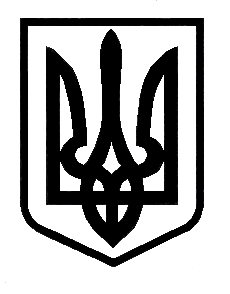 Виконавчий комітетП Р О Т О К О Л  № 31засідання виконавчого комітетум. Знам`янка 		                                                            від   21 грудня  2017 рокуРозпочато засідання о  09.00закінчено засідання  о 11.30 П р и с у т н і:Загородня Валентина Григорівна              - перший заступник міського головиРатушна Ірина Олександрівна	- керуюча справами Гребенюк Сергій Анатолійович     - заступник міського голови з питань діяльності          виконавчих органів Клименко Наталя Миколаївна	- секретар міської радиЛихота Галина Вікторівна                          - заступник міського голови з питань діяльності                                                                           виконавчих органів – начальник фінансового      управлінняДовгаленко Володимир Іванович	- голова громадської організації «Міський                                                                           гандбольний клуб «Локомотив»Адамович Надія Анатоліївна                     - провідний інженер-енергетик Знам’янського ВКГ                                                                          ОКВП «Дніпро-Кіровоград»Савранська Світлана Миколаївна	            - волонтер ГО «Знам’янське об’єднання «Майдан»Пашко Олександр Георгійович	- начальник відділу кадрів дирекції залізничних перевезеньУсаченко Інна Анатоліївна                        -  секретар ГО «Знам’янська міська Спілка     підприємців»  Герич Володимир Іванович	- голова спілки ветеранів АТОВ і д с у т н і:Філіпенко Сергій Іванович                        	- міський голова Черевко Анатолій Іванович	 - член громадської організації «Платформа                             громадської участі «Нове місто»Бабійчук Ганна Олексіївна                 	- голова міської організації ветеранів України   Москаленко Сергій Борисович	- голова Знам’янської Другої селищної радиУ засіданні виконавчого комітету міської ради брали участь:Головний спеціаліст   юридичного відділу   		                                  - О.Буріко Заступник головного редактора  РГ «Знам’янські вісті»                                      - В.МіркевичПерший заступник міського голови Загородня В.Г. зачитала порядок денний згідно розпорядження.Голосували за прийняття порядку денного за основуРезультати голосування: «За» - 11  , «Проти» – 0, «Утримався» - 0	     Надійшла пропозиція від заступника міського голови з питань діяльності виконавчих органів – начальника фінансового управління Лихоти Галини Вікторівни  щодо включення до порядку денного проектів  рішень:  «Про перерозподіл коштів в межах бюджетних призначень  головного розпорядника  бюджетних коштів міського бюджету – управління соціального захисту населення у 2017 році» та  «Про міський бюджет на 2018 рік». Голосували за пропозицію  Результати голосування: «За»  - 11, «Проти» - 0, «Утримався» - 0.Пропозиція приймається.Надійшла пропозиція від  першого заступника міського голови Загородньої В.Г.  щодо включення до порядку денного двох проектів рішень: «Про надання дозволу на укладення договору оренди частини приміщення міського Палацу культури».Голосували за пропозицію  Результати голосування: «За»  - 11, «Проти» - 0, «Утримався» - 0.Пропозиція приймається.Голосували за прийняття порядку денного  в цілому зі змінами.Результати голосування:    «За» - 14, «Проти» – 0, «Утримався» - 0.Порядок денний прийнято в цілому..Відповідно до  відмітки особи, відповідальної за захист персональних даних, до порядку денного даного засідання включено 2 (два) проекти рішень виконавчого комітету, які містять інформацію з обмеженим доступом.  Згідно   п. 3.19 Регламенту роботи: «В окремих випадках засідання виконавчого комітету може бути закритим. Рішення з цього питання приймається більшістю від складу присутніх членів виконавчого комітету.В тому числі, проекти рішень, які містять інформацію з обмеженим доступом, а також, якщо поширення такої інформації може спричинити порушення прав про захист персональних даних, розглядається та приймається без участі запрошених». Прошу голосувати  за прийняття проектів рішень  №1 та №2 без участі запрошених. Голосували  за розгляд проектів рішень    без участі запрошених:                                              «За» - 11, «Проти» – 0, «Утримався» - 0.                                               Пропозиція приймається.Про визначення місця проживання та реєстрації малолітньої   дитини   біля   матеріПро визначення місця проживання та реєстрації малолітньої   дитини   біля   матеріПро визначення місця проживання та реєстрації малолітньої   дитини   біля   матеріПро визначення місця проживання та реєстрації малолітньої   дитини   біля   матері Інф. – начальник служби у справах дітей              Карпук Л. Д.    Інф. – начальник служби у справах дітей              Карпук Л. Д.   Про надання статусу дитини-сиротиПро надання статусу дитини-сиротиПро надання статусу дитини-сиротиПро надання статусу дитини-сироти Інф. – начальник служби у справах дітей              Карпук Л. Д.    Інф. – начальник служби у справах дітей              Карпук Л. Д.   Звіт про роботу відділу інформаційної діяльності та комунікацій з громадськістю за звітний період 2017 рокуЗвіт про роботу відділу інформаційної діяльності та комунікацій з громадськістю за звітний період 2017 рокуЗвіт про роботу відділу інформаційної діяльності та комунікацій з громадськістю за звітний період 2017 рокуЗвіт про роботу відділу інформаційної діяльності та комунікацій з громадськістю за звітний період 2017 рокуІнф. – начальник відділу інформаційної діяльності та комунікацій з громадськістю  Зіньковська І.В.Інф. – начальник відділу інформаційної діяльності та комунікацій з громадськістю  Зіньковська І.В.Звіт про роботу архівного відділу Знам’янської міської ради за 2017 рікЗвіт про роботу архівного відділу Знам’янської міської ради за 2017 рікЗвіт про роботу архівного відділу Знам’янської міської ради за 2017 рікІнф. -  начальник архівного відділу Гребенюк О. С.Інф. -  начальник архівного відділу Гребенюк О. С.Звіт про роботу центру соціальних служб для сім'ї, дітей та молоді за звітний період 2017 рокуЗвіт про роботу центру соціальних служб для сім'ї, дітей та молоді за звітний період 2017 рокуЗвіт про роботу центру соціальних служб для сім'ї, дітей та молоді за звітний період 2017 рокуЗвіт про роботу центру соціальних служб для сім'ї, дітей та молоді за звітний період 2017 року Інф. – директор центру соціальних служб для сім’ї, дітей та молоді Шевченко Н.В.Про затвердження звіту про роботу відділу організаційно-кадрової роботи за   2017 рікПро затвердження звіту про роботу відділу організаційно-кадрової роботи за   2017 рікПро затвердження звіту про роботу відділу організаційно-кадрової роботи за   2017 рікПро затвердження звіту про роботу відділу організаційно-кадрової роботи за   2017 рікІнф. – начальник відділу організаційно-кадрової роботи Зайченко О.А.Про затвердження перспективного плану роботи структурних підрозділів та виконавчих органів Знам’янської міської ради на 2018 рікПро затвердження перспективного плану роботи структурних підрозділів та виконавчих органів Знам’янської міської ради на 2018 рікПро затвердження перспективного плану роботи структурних підрозділів та виконавчих органів Знам’янської міської ради на 2018 рікПро затвердження перспективного плану роботи структурних підрозділів та виконавчих органів Знам’янської міської ради на 2018 рікІнф. – начальник відділу організаційно-кадрової роботи Зайченко О.А.Про затвердження перспективного плану роботи структурних підрозділів та виконавчих органів Знам’янської міської ради на I квартал 2018 рокуПро затвердження перспективного плану роботи структурних підрозділів та виконавчих органів Знам’янської міської ради на I квартал 2018 рокуПро затвердження перспективного плану роботи структурних підрозділів та виконавчих органів Знам’янської міської ради на I квартал 2018 рокуПро затвердження перспективного плану роботи структурних підрозділів та виконавчих органів Знам’янської міської ради на I квартал 2018 рокуІнф. – начальник відділу організаційно-кадрової роботи Зайченко О.А.Про затвердження в новій редакції складу та Положень постійних комісій, координаційних рад, робочих груп виконавчого комітетуПро затвердження в новій редакції складу та Положень постійних комісій, координаційних рад, робочих груп виконавчого комітетуПро затвердження в новій редакції складу та Положень постійних комісій, координаційних рад, робочих груп виконавчого комітетуПро затвердження в новій редакції складу та Положень постійних комісій, координаційних рад, робочих груп виконавчого комітетуІнф. – начальник відділу організаційно-кадрової роботи Зайченко О.А.Інф. – начальник відділу організаційно-кадрової роботи Зайченко О.А.10.10. Про звіт про роботу відділу культури і туризму за січень-листопад 2017 року Про звіт про роботу відділу культури і туризму за січень-листопад 2017 року Про звіт про роботу відділу культури і туризму за січень-листопад 2017 рокуІнф. – начальник відділу культури і туризму Бабаєва С.М.Інф. – начальник відділу культури і туризму Бабаєва С.М.11.11. Про фінансово-господарську діяльність комунального підприємства "Знам'янський комбінат комунальних послуг" за  9 місяців 2017 року Про фінансово-господарську діяльність комунального підприємства "Знам'янський комбінат комунальних послуг" за  9 місяців 2017 року Про фінансово-господарську діяльність комунального підприємства "Знам'янський комбінат комунальних послуг" за  9 місяців 2017 рокуІнф. - начальник відділу економічного розвитку, промисловості, інфраструктури та торгівлі Кузіна Інна Петрівна, керівник  комунального підприємства «Знам’янський комбінат комунальних послуг» Чернявський О.М.Інф. - начальник відділу економічного розвитку, промисловості, інфраструктури та торгівлі Кузіна Інна Петрівна, керівник  комунального підприємства «Знам’янський комбінат комунальних послуг» Чернявський О.М.12.12. Про фінансово-господарську діяльність комунального підприємства "Бюро технічної інвентаризації" за  9 місяців 2017 року Про фінансово-господарську діяльність комунального підприємства "Бюро технічної інвентаризації" за  9 місяців 2017 року Про фінансово-господарську діяльність комунального підприємства "Бюро технічної інвентаризації" за  9 місяців 2017 року Інф. - начальник відділу економічного розвитку, промисловості, інфраструктури та торгівлі Кузіна І.П., керівник Знам’янського  міжміського комунального підприємства «Бюро технічної інвентаризації»                                                                   Голова  Л.О.                         Інф. - начальник відділу економічного розвитку, промисловості, інфраструктури та торгівлі Кузіна І.П., керівник Знам’янського  міжміського комунального підприємства «Бюро технічної інвентаризації»                                                                   Голова  Л.О.                        13.13. Про фінансово-господарську діяльність редакції газети "Знам’янські вісті" за                   9 місяців 2017 року Про фінансово-господарську діяльність редакції газети "Знам’янські вісті" за                   9 місяців 2017 року Про фінансово-господарську діяльність редакції газети "Знам’янські вісті" за                   9 місяців 2017 рокуІнф. - начальник відділу економічного розвитку, промисловості, інфраструктури та торгівлі Кузіна І. П.,  головний редактор   газети «Знам’янські вісті» Коленченко Н. І.Інф. - начальник відділу економічного розвитку, промисловості, інфраструктури та торгівлі Кузіна І. П.,  головний редактор   газети «Знам’янські вісті» Коленченко Н. І.14.14.Про хід виконання Програми зайнятості населення м.Знам’янки Кіровоградської області на період до 2017 року, за звітний період 2017 рокуПро хід виконання Програми зайнятості населення м.Знам’янки Кіровоградської області на період до 2017 року, за звітний період 2017 рокуПро хід виконання Програми зайнятості населення м.Знам’янки Кіровоградської області на період до 2017 року, за звітний період 2017 рокуІнф. - начальник управління  соціального  захисту населення Волошина А.М.Інф. - начальник управління  соціального  захисту населення Волошина А.М.15.15.Про хід виконання міської Програми  соціальної підтримки сімей загиблих учасників антитерористичної операції, військовослужбовців і поранених учасників АТО та вшанування пам’яті загиблих на 2016-2020 роки, за звітний період 2017 рокуПро хід виконання міської Програми  соціальної підтримки сімей загиблих учасників антитерористичної операції, військовослужбовців і поранених учасників АТО та вшанування пам’яті загиблих на 2016-2020 роки, за звітний період 2017 рокуПро хід виконання міської Програми  соціальної підтримки сімей загиблих учасників антитерористичної операції, військовослужбовців і поранених учасників АТО та вшанування пам’яті загиблих на 2016-2020 роки, за звітний період 2017 рокуІнф. - начальник управління  соціального  захисту населення Волошина А.М.Інф. - начальник управління  соціального  захисту населення Волошина А.М.16.16.Про роботу міської координаційно – методичної ради з правової освіти населення щодо виконання Програми по правовій освіті населення за дев’ять місяців 2017 рокуПро роботу міської координаційно – методичної ради з правової освіти населення щодо виконання Програми по правовій освіті населення за дев’ять місяців 2017 рокуПро роботу міської координаційно – методичної ради з правової освіти населення щодо виконання Програми по правовій освіті населення за дев’ять місяців 2017 рокуІнф. - голова міської координаційно – методичної ради з правової освіти населення, керуюча справами Ратушна І.О.,  головний спеціаліст   юридичного відділу  Буріко О.А.Інф. - голова міської координаційно – методичної ради з правової освіти населення, керуюча справами Ратушна І.О.,  головний спеціаліст   юридичного відділу  Буріко О.А.17.17.Про визначення об'єкту енергосервісу та затвердження базового рівня споживання природного газуПро визначення об'єкту енергосервісу та затвердження базового рівня споживання природного газуПро визначення об'єкту енергосервісу та затвердження базового рівня споживання природного газуІнф. – перший заступник міського голови Загородня В.Г.Інф. – перший заступник міського голови Загородня В.Г.18.18.Про затвердження актів обстеження зелених насаджень від 01 листопада 2017 рокуПро затвердження актів обстеження зелених насаджень від 01 листопада 2017 рокуПро затвердження актів обстеження зелених насаджень від 01 листопада 2017 рокуІнф. – начальник управління містобудування, архітектури та житлово-комунального господарства Нікітін М.М.Інф. – начальник управління містобудування, архітектури та житлово-комунального господарства Нікітін М.М.19.19.Про затвердження актів обстеження зелених насаджень від 08 листопада 2017 рокуПро затвердження актів обстеження зелених насаджень від 08 листопада 2017 рокуПро затвердження актів обстеження зелених насаджень від 08 листопада 2017 рокуІнф. – начальник управління містобудування, архітектури та житлово-комунального господарства Нікітін М.М.Інф. – начальник управління містобудування, архітектури та житлово-комунального господарства Нікітін М.М.20.20.Про стан виконання міського плану заходів щодо створення безперешкодного життєвого середовища для осіб з обмеженими фізичними можливостями та інших маломобільних груп населення на 2016-2020 роки «Безбар’єрна Кіровоградщина» в 2017 роціПро стан виконання міського плану заходів щодо створення безперешкодного життєвого середовища для осіб з обмеженими фізичними можливостями та інших маломобільних груп населення на 2016-2020 роки «Безбар’єрна Кіровоградщина» в 2017 роціПро стан виконання міського плану заходів щодо створення безперешкодного життєвого середовища для осіб з обмеженими фізичними можливостями та інших маломобільних груп населення на 2016-2020 роки «Безбар’єрна Кіровоградщина» в 2017 роціІнф. - в.о. начальника відділу архітектури та містобудування  Мостовий О.Є.Інф. - в.о. начальника відділу архітектури та містобудування  Мостовий О.Є.21.21.Про присвоєння  окремої адреси земельній ділянці та розміщеному на ній гаражу по вул. Героїв Крут у м.Знам’янкаПро присвоєння  окремої адреси земельній ділянці та розміщеному на ній гаражу по вул. Героїв Крут у м.Знам’янкаПро присвоєння  окремої адреси земельній ділянці та розміщеному на ній гаражу по вул. Героїв Крут у м.Знам’янкаІнф. - в.о. начальника відділу архітектури та містобудування  Мостовий О.Є.Інф. - в.о. начальника відділу архітектури та містобудування  Мостовий О.Є.22.22.РізнеРізнеРізне1. Слухали:Про визначення місця проживання та реєстрації малолітньої   дитини   біля   матеріІнформувала: начальник служби у справах дітей Карпук Л. Д.   Голосували:«За» - 11,  «Проти» – 0, «Утримався» - 0.В и р і ш и л и:Рішення №  326 прийнято (додається).2. Слухали:Про надання статусу дитини-сиротиІнформувала:начальник служби у справах дітей Карпук Л. Д.   Голосували:«За» - 11,  «Проти» – 0, «Утримався» - 0.В и р і ш и л и:Рішення №  327  прийнято (додається).3.  Слухали:Звіт про роботу відділу інформаційної діяльності та комунікацій з громадськістю за звітний період 2017 рокуІнформувала:начальник відділу інформаційної діяльності та комунікацій з громадськістю  Зіньковська І.В.Голосували:«За» - 10,  «Проти» – 0, «Утримався» - 0, «Не голосували»- 1.В и р і ш и л и:Рішення №  328 прийнято (додається).4.  Слухали:Звіт про роботу архівного відділу Знам’янської міської ради за 2017 рікІнформувала:начальник архівного відділу Гребенюк О. С.Голосували:«За» - 10,  «Проти» – 0, «Утримався» - 0, «Не голосували»- 1.В и р і ш и л и:Рішення №  329  прийнято (додається).5. Слухали:Звіт про роботу центру соціальних служб для сім'ї, дітей та молоді за звітний період 2017 рокуІнформувала:директор центру соціальних служб для сім’ї, дітей та молоді Шевченко Н.В.Голосували:«За» - 11,  «Проти» – 0, «Утримався» - 0.В и р і ш и л и:Рішення №  330  прийнято (додається).6. Слухали:Про затвердження звіту про роботу відділу організаційно-кадрової роботи за   2017 рікІнформувала:начальник відділу організаційно-кадрової роботи Зайченко О.А.Голосували:«За» - 11,  «Проти» – 0, «Утримався» - 0.В и р і ш и л и:Рішення №  331  прийнято (додається).7. Слухали:Про затвердження перспективного плану роботи структурних підрозділів та виконавчих органів Знам’янської міської ради на 2018 рікІнформувала:начальник відділу організаційно-кадрової роботи Зайченко О.А.Голосували за прийняття рішення за основу:                                              Результати голосування: «За» - 11, «Проти» – 0, «Утримався» - 0.Голосували за прийняття рішення за основу:                                              Результати голосування: «За» - 11, «Проти» – 0, «Утримався» - 0.Надійшла пропозиція від суб’єкта подання -  начальника відділу організаційно-кадрової роботи Зайченко О.А.  в  розділі І. «Засідання виконавчого комітету» слова «Про затвердження звіту роботи перспективного плану роботи виконавчого комітету Знам’янської міської ради за  2017 рік»  замінити словами «Про затвердження звіту про виконання  перспективного плану роботи виконавчого комітету Знам’янської міської ради за  2017 рік» ;  в  розділі І. «Засідання виконавчого комітету» слова «Про затвердження звіту роботи перспективного плану роботи виконавчого комітету Знам’янської міської ради за  І півріччя 2018 року»  замінити словами «Про затвердження звіту про виконання  перспективного плану роботи виконавчого комітету Знам’янської міської ради за  І півріччя 2018 року»;  в розділі  ІІ. «Робота постійних комісій, координаційних рад виконавчого комітету»:  в пункті стосовно  міської житлової комісії  прізвище «В.Білоголовий» замінити на  «Ю.Данільченко», в пункті стосовно ради з питань безпечної життєдіяльності населення  додати прізвище С.Балан  Надійшла пропозиція від суб’єкта подання -  начальника відділу організаційно-кадрової роботи Зайченко О.А.  в  розділі І. «Засідання виконавчого комітету» слова «Про затвердження звіту роботи перспективного плану роботи виконавчого комітету Знам’янської міської ради за  2017 рік»  замінити словами «Про затвердження звіту про виконання  перспективного плану роботи виконавчого комітету Знам’янської міської ради за  2017 рік» ;  в  розділі І. «Засідання виконавчого комітету» слова «Про затвердження звіту роботи перспективного плану роботи виконавчого комітету Знам’янської міської ради за  І півріччя 2018 року»  замінити словами «Про затвердження звіту про виконання  перспективного плану роботи виконавчого комітету Знам’янської міської ради за  І півріччя 2018 року»;  в розділі  ІІ. «Робота постійних комісій, координаційних рад виконавчого комітету»:  в пункті стосовно  міської житлової комісії  прізвище «В.Білоголовий» замінити на  «Ю.Данільченко», в пункті стосовно ради з питань безпечної життєдіяльності населення  додати прізвище С.Балан  Результати голосування: «За» - 11, «Проти» – 0, «Утримався» - 0.Пропозиції приймаються.Результати голосування: «За» - 11, «Проти» – 0, «Утримався» - 0.Пропозиції приймаються.Голосували за рішення  в цілому зі змінами:                                                «За» - 11, «Проти» – 0, «Утримався» - 0.Голосували за рішення  в цілому зі змінами:                                                «За» - 11, «Проти» – 0, «Утримався» - 0.В и р і ш и л и:Рішення №  332  прийнято (додається із змінами).8. Слухали:Про затвердження перспективного плану роботи структурних підрозділів та виконавчих органів Знам’янської міської ради на    I квартал 2018 рокуІнформувала:начальник відділу організаційно-кадрової роботи Зайченко О.А.Надійшла пропозиція від суб’єкта подання -  начальника відділу організаційно-кадрової роботи Зайченко О.А.  в  розділі І. «Засідання виконавчого комітету» слова «Про затвердження звіту роботи перспективного плану роботи виконавчого комітету Знам’янської міської ради за  2017 рік»  замінити словами «Про затвердження звіту про виконання  перспективного плану роботи виконавчого комітету Знам’янської міської ради за  2017 рік» ; в розділі  ІІ. «Робота постійних комісій, координаційних рад виконавчого комітету»:  в пункті стосовно  міської житлової комісії  прізвище «В.Білоголовий» замінити на  «Ю.Данільченко», в пункті стосовно ради з питань безпечної життєдіяльності населення  додати прізвище С.Балан  Надійшла пропозиція від суб’єкта подання -  начальника відділу організаційно-кадрової роботи Зайченко О.А.  в  розділі І. «Засідання виконавчого комітету» слова «Про затвердження звіту роботи перспективного плану роботи виконавчого комітету Знам’янської міської ради за  2017 рік»  замінити словами «Про затвердження звіту про виконання  перспективного плану роботи виконавчого комітету Знам’янської міської ради за  2017 рік» ; в розділі  ІІ. «Робота постійних комісій, координаційних рад виконавчого комітету»:  в пункті стосовно  міської житлової комісії  прізвище «В.Білоголовий» замінити на  «Ю.Данільченко», в пункті стосовно ради з питань безпечної життєдіяльності населення  додати прізвище С.Балан  Результати голосування: «За» - 11, «Проти» – 0, «Утримався» - 0.Пропозиції приймаються.Результати голосування: «За» - 11, «Проти» – 0, «Утримався» - 0.Пропозиції приймаються.Голосували за рішення  в цілому зі змінами:                                                    «За» - 11, «Проти» – 0, «Утримався» - 0.Голосували за рішення  в цілому зі змінами:                                                    «За» - 11, «Проти» – 0, «Утримався» - 0.Голосували:«За» - 11, «Проти» – 0, «Утримався» - 0.В и р і ш и л и:Рішення №  333   прийнято (додається із змінами).9. Слухали:Про затвердження в новій редакції складу та Положень постійних комісій, координаційних рад, робочих груп виконавчого комітетуІнформував:начальник відділу організаційно-кадрової роботи Зайченко О.А.Голосували за прийняття рішення за основу:                                                  Результати голосування: «За» - 11, «Проти» – 0, «Утримався» - 0.Голосували за прийняття рішення за основу:                                                  Результати голосування: «За» - 11, «Проти» – 0, «Утримався» - 0.Надійшла пропозиція від керуючої справами Ратушної І.О. до вирішальної части рішення додати четвертим пунктом пункт наступного змісту  «У разі відсутності на засіданні комісії її членів з поважних причин (відпустка, хвороба, відрядження та ін.) надати право брати участь у засіданні комісії особі, яка тимчасово виконує обов’язки члена комісії з правом голосу та підпису».Надійшла пропозиція від керуючої справами Ратушної І.О. до вирішальної части рішення додати четвертим пунктом пункт наступного змісту  «У разі відсутності на засіданні комісії її членів з поважних причин (відпустка, хвороба, відрядження та ін.) надати право брати участь у засіданні комісії особі, яка тимчасово виконує обов’язки члена комісії з правом голосу та підпису».Результати голосування: «За» - 11, «Проти» – 0, «Утримався» - 0.Пропозиція приймається.Результати голосування: «За» - 11, «Проти» – 0, «Утримався» - 0.Пропозиція приймається.Надійшла пропозиція від керуючої справами Ратушної І.О. до п.9  Положення про міську координаційно-методичну раду з правової освіти населення додати слова «та є  правомочним,  за умови присутності на засіданні  більше половини її членів».Надійшла пропозиція від керуючої справами Ратушної І.О. до п.9  Положення про міську координаційно-методичну раду з правової освіти населення додати слова «та є  правомочним,  за умови присутності на засіданні  більше половини її членів».Результати голосування: «За» - 11, «Проти» – 0, «Утримався» - 0.Пропозиція приймається.Результати голосування: «За» - 11, «Проти» – 0, «Утримався» - 0.Пропозиція приймається.Надійшла пропозиція від начальника відділу організаційно-кадрової роботи Зайченко О.А.  в штатний склад  міської комісії з питань евакуації  до членів групи розміщення еваконаселння додати слова  «інженер міського відділу освіти».Надійшла пропозиція від начальника відділу організаційно-кадрової роботи Зайченко О.А.  в штатний склад  міської комісії з питань евакуації  до членів групи розміщення еваконаселння додати слова  «інженер міського відділу освіти».Результати голосування: «За» - 11, «Проти» – 0, «Утримався» - 0.Пропозиція приймається.Результати голосування: «За» - 11, «Проти» – 0, «Утримався» - 0.Пропозиція приймається.Надійшла пропозиція від начальника відділу організаційно-кадрової роботи Зайченко О.А.  до складу координаційної ради з питань розвитку підприємництва заступника голови координаційної ради Кліпацького Сергія Вікторовича замінити  «Олійник Володимир Валентинович» та до членів координаційної ради додати: «Білан Віталій Миколайович -  заступник голови   ГО «Знам’янська міська Спілка підприємців», приватний підприємець (за згодою)» та «Усаченко  Інна Анатоліїна - секретар  ГО «Знам’янська міська Спілка підприємців» (за згодою)».Надійшла пропозиція від начальника відділу організаційно-кадрової роботи Зайченко О.А.  до складу координаційної ради з питань розвитку підприємництва заступника голови координаційної ради Кліпацького Сергія Вікторовича замінити  «Олійник Володимир Валентинович» та до членів координаційної ради додати: «Білан Віталій Миколайович -  заступник голови   ГО «Знам’янська міська Спілка підприємців», приватний підприємець (за згодою)» та «Усаченко  Інна Анатоліїна - секретар  ГО «Знам’янська міська Спілка підприємців» (за згодою)».Результати голосування: «За» - 11, «Проти» – 0, «Утримався» - 0.Пропозиція приймається.Результати голосування: «За» - 11, «Проти» – 0, «Утримався» - 0.Пропозиція приймається.Голосували за рішення  в цілому зі змінами :                                                   «За» - 11, «Проти» – 0, «Утримався» - 0.Голосували за рішення  в цілому зі змінами :                                                   «За» - 11, «Проти» – 0, «Утримався» - 0.В и р і ш и л и:Рішення №  334 прийнято (додається із змінами).10.Слухали:Про звіт про роботу відділу культури і туризму за січень-листопад 2017 рокуІнформувала:начальник відділу культури і туризму Бабаєва С.М.Голосували:«За» - 11, «Проти» – 0, «Утримався» - 0.В и р і ш и л и:Рішення №  335  прийнято (додається).11. Слухали:Про фінансово-господарську діяльність комунального підприємства "Знам'янський комбінат комунальних послуг" за  9 місяців 2017 рокуІнформували:начальник відділу економічного розвитку, промисловості, інфраструктури та торгівлі Кузіна Інна Петрівна, керівник  комунального підприємства «Знам’янський комбінат комунальних послуг» Чернявський О.М.Надійшла пропозиція від члена виконавчого комітету Адамович Н.А. «за результатами фінансово-економічних показників діяльності за 9 місяців 2017 року визнати роботу комунального підприємства "Знам'янський комбінат комунальних послуг" задовільною».Надійшла пропозиція від члена виконавчого комітету Адамович Н.А. «за результатами фінансово-економічних показників діяльності за 9 місяців 2017 року визнати роботу комунального підприємства "Знам'янський комбінат комунальних послуг" задовільною».Голосували:«За» - 10, «Проти» – 0, «Утримався» - 1.В и р і ш и л и:Рішення №  336  прийнято (додається).12. Слухали: Про фінансово-господарську діяльність комунального підприємства "Бюро технічної інвентаризації" за  9 місяців 2017 рокуІнформувала:начальник відділу економічного розвитку, промисловості, інфраструктури та торгівлі Кузіна І.П., керівник Знам’янського  міжміського комунального підприємства «Бюро технічної інвентаризації» Голова  Л.О.                        Надійшла пропозиція від керуючої справами Ратушної І.О. «за результатами фінансово-економічних показників діяльності за 9 місяців 2017 року визнати роботу комунального підприємства "Бюро технічної інвентаризації", доброю».Надійшла пропозиція від керуючої справами Ратушної І.О. «за результатами фінансово-економічних показників діяльності за 9 місяців 2017 року визнати роботу комунального підприємства "Бюро технічної інвентаризації", доброю».Результати голосування: «За» - 11, «Проти» – 0, «Утримався» - 0.Пропозиція приймається.Результати голосування: «За» - 11, «Проти» – 0, «Утримався» - 0.Пропозиція приймається.Голосували:«За» - 11, «Проти» – 0, «Утримався» - 0.В и р і ш и л и:Рішення №  337  прийнято (додається).В подальшому засіданні виконавчого комітету бере участь член виконавчого комітету Бабійчук  Г.О.В подальшому засіданні виконавчого комітету бере участь член виконавчого комітету Бабійчук  Г.О.13. Слухали:Інформувала:начальник відділу економічного розвитку, промисловості, інфраструктури та торгівлі Кузіна І. П.,  головний редактор   газети «Знам’янські вісті» Коленченко Н. І.Надійшла пропозиція від  заступника міського голови з питань діяльності виконавчих органів Гребенюка С.А. «за результатами фінансово-економічних показників діяльності за 9 місяців 2017 року роботу редакції газети "Знам’янські вісті" визнати  задовільною».Надійшла пропозиція від  заступника міського голови з питань діяльності виконавчих органів Гребенюка С.А. «за результатами фінансово-економічних показників діяльності за 9 місяців 2017 року роботу редакції газети "Знам’янські вісті" визнати  задовільною».Голосували:«За» - 11, «Проти» – 0, «Утримався» - 1.В и р і ш и л и:Рішення №  338  прийнято (додається).14. Слухали:Про хід виконання Програми зайнятості населення м.Знам’янки Кіровоградської області на період до 2017 року, за звітний період 2017 рокуІнформувала:начальник управління  соціального  захисту населення Волошина А.М.Голосували:«За» - 12, «Проти» – 0, «Утримався» - 0.В и р і ш и л и:Рішення №  339  прийнято (додається).15. Слухали:Про хід виконання міської Програми  соціальної підтримки сімей загиблих учасників антитерористичної операції, військовослужбовців і поранених учасників АТО та вшанування пам’яті загиблих на 2016-2020 роки, за звітний період 2017 рокуІнформувала:начальник управління  соціального  захисту населення Волошина А.М.Голосували:«За» - 12, «Проти» – 0, «Утримався» - 0.В и р і ш и л и:Рішення №  340  прийнято (додається).16. Слухали:Про роботу міської координаційно – методичної ради з правової освіти населення щодо виконання Програми по правовій освіті населення за дев’ять місяців 2017 рокуІнформувала:голова міської координаційно – методичної ради з правової освіти населення, керуюча справами Ратушна І.О.Голосували:«За» - 12, «Проти» – 0, «Утримався» - 0.В и р і ш и л и:Рішення №  341  прийнято (додається).17. Слухали:Про визначення об'єкту енергосервісу та затвердження базового рівня споживання природного газуІнформував:перший заступник міського голови Загородня В.Г.Голосували за прийняття рішення за основу:                                           Результати голосування: «За» - 11, «Проти» – 0, «Утримався» - 1.Голосували за прийняття рішення за основу:                                           Результати голосування: «За» - 11, «Проти» – 0, «Утримався» - 1.Надійшла пропозиція від першого заступника міського голови Загородньої В.Г.  в п.3 даного рішення додати  «до 1 лютого 2018 року».Надійшла пропозиція від першого заступника міського голови Загородньої В.Г.  в п.3 даного рішення додати  «до 1 лютого 2018 року».Голосували з пропозицією Загородньої В.Г. :                                              «За» -11, «Проти» – 0, «Утримався» - 1.Голосували з пропозицією Загородньої В.Г. :                                              «За» -11, «Проти» – 0, «Утримався» - 1.В и р і ш и л и:Рішення №  342  прийнято (додається).18. Слухали:Про затвердження актів обстеження зелених насаджень від                   01 листопада 2017 рокуІнформував:начальник управління містобудування, архітектури та житлово-комунального господарства Нікітін М.М. Голосували:«За» - 12, «Проти» – 0, «Утримався» - 0.В и р і ш и л и:Рішення №  343  прийнято (додається).19. Слухали:Про затвердження актів обстеження зелених насаджень від               08 листопада 2017 рокуІнформував:начальник управління містобудування, архітектури та житлово-комунального господарства Нікітін М.М.Голосували:«За» - 12, «Проти» – 0, «Утримався» - 0.В и р і ш и л и:Рішення №  344  прийнято (додається).20. Слухали:Про стан виконання міського плану заходів щодо створення безперешкодного життєвого середовища для осіб з обмеженими фізичними можливостями та інших маломобільних груп населення на 2016-2020 роки «Безбар’єрна Кіровоградщина» в 2017 роціІнформував:в.о. начальника відділу архітектури та містобудування  управління містобудування, архітектури та житлово-комунального господарства Мостовий О. Є.Голосували:«За» - 12, «Проти» – 0, «Утримався» - 0.В и р і ш и л и:Рішення №  345 прийнято (додається).21. Слухали:Про присвоєння  окремої адреси земельній ділянці та розміщеному на ній гаражу по вул. Героїв Крут у м.Знам’янкаІнформувала:в.о. начальника відділу архітектури та містобудування  управління містобудування, архітектури та житлово-комунального господарства Мостовий О. Є.Голосували:«За» - 10, «Проти» – 0, «Утримався» - 1, «Не голосували» - 1.В и р і ш и л и:Рішення №  346 прийнято (додається).22. Слухали:Про   перерозподіл   коштів   в   межах   бюджетних   призначень головного розпорядника бюджетних коштів міського бюджету – управління соціального захисту населення у 2017 роціІнформувала:заступник міського голови з питань діяльності виконавчих органів - начальник фінансового управління  Лихота Г.В.Голосували:«За» - 11, «Проти» – 0, «Утримався» - 0, «Не голосували» -1.В и р і ш и л и:Рішення №  347  прийнято (додається).    Пашко О.Г. в подальшому засіданні виконавчого комітету  участі  не приймає.    Пашко О.Г. в подальшому засіданні виконавчого комітету  участі  не приймає.23. Слухали:Про міський бюджет на 2018 рікІнформувала:заступник міського голови з питань діяльності виконавчих органів - начальник фінансового управління  Лихота Г.В.Голосували:«За» - 11, «Проти» – 0, «Утримався» - 0, «Не голосували» -1.В и р і ш и л и:Рішення №  348  прийнято (додається).24. Слухали:Про надання дозволу на укладення договору оренди частини приміщення міського Палацу культури Інформувала:директор міського Палацу культури Альошина Н.М.  Надійшла пропозиція від  директора міського Палацу культури Альошиної  Н.М.  укласти договір оренди   за договірною ціною не меншою  ніж розрахункова, згідно вимог рішення міської ради від 21.04.2017 р. № 820 «Про методику розрахунку і порядок використання плати за оренду  майна територіальної громади м. Знам’янка у новій редакції» в сумі 2500 грн.Голосували за проект рішення з пропозицією Альошиної  Н.М.                 Результати голосування: «За» - 10, «Проти» – 0, «Утримався» - 0,«Не голосували» -2.Надійшла пропозиція від  директора міського Палацу культури Альошиної  Н.М.  укласти договір оренди   за договірною ціною не меншою  ніж розрахункова, згідно вимог рішення міської ради від 21.04.2017 р. № 820 «Про методику розрахунку і порядок використання плати за оренду  майна територіальної громади м. Знам’янка у новій редакції» в сумі 2500 грн.Голосували за проект рішення з пропозицією Альошиної  Н.М.                 Результати голосування: «За» - 10, «Проти» – 0, «Утримався» - 0,«Не голосували» -2.В и р і ш и л и:Рішення №  349  прийнято (додається).24. Слухали:Про надання дозволу на укладення договору оренди частини приміщення міського Палацу культури Інформувала:директор міського Палацу культури Альошина Н.М.  Голосували за прийняття рішення за основу:                                            Результати голосування: «За» - 11, «Проти» – 0, «Утримався» - 0.Голосували за прийняття рішення за основу:                                            Результати голосування: «За» - 11, «Проти» – 0, «Утримався» - 0.Надійшла пропозиція від керуючої справами Ратушної І.О. до п.1 даного рішення додати слова «кімната №3 міського Палацу культури».Надійшла пропозиція від керуючої справами Ратушної І.О. до п.1 даного рішення додати слова «кімната №3 міського Палацу культури».Результати голосування: «За» - 11, «Проти» – 0, «Утримався» - 0.Пропозиція приймається.Результати голосування: «За» - 11, «Проти» – 0, «Утримався» - 0.Пропозиція приймається.Надійшла пропозиція від керуючої справами Ратушної І.О. до п.2 даного рішення додати слова «з 21 по 31 грудня 2017року».Надійшла пропозиція від керуючої справами Ратушної І.О. до п.2 даного рішення додати слова «з 21 по 31 грудня 2017року».Результати голосування: «За» - 10, «Проти» – 0, «Утримався» - 1.Пропозиція приймається.Результати голосування: «За» - 10, «Проти» – 0, «Утримався» - 1.Пропозиція приймається.Надійшла пропозиція від  директора міського Палацу культури Альошиної  Н.М.  укласти договір оренди  за договірною ціною не меншою  ніж розрахункова, згідно вимог рішення міської ради від 21.04.2017 р. № 820 «Про методику розрахунку і порядок використання плати за оренду  майна територіальної громади м. Знам’янка у новій редакції» в сумі 50 грн. за одну годину.Надійшла пропозиція від  директора міського Палацу культури Альошиної  Н.М.  укласти договір оренди  за договірною ціною не меншою  ніж розрахункова, згідно вимог рішення міської ради від 21.04.2017 р. № 820 «Про методику розрахунку і порядок використання плати за оренду  майна територіальної громади м. Знам’янка у новій редакції» в сумі 50 грн. за одну годину.Голосували за проект рішення з пропозицією Альошиної  Н.М.                                            Результати голосування: «За» - 10, «Проти» – 0, «Утримався» - 1.Голосували за проект рішення з пропозицією Альошиної  Н.М.                                            Результати голосування: «За» - 10, «Проти» – 0, «Утримався» - 1.В и р і ш и л и:Рішення №  350  прийнято (додається із змінами).         Перший заступник міського голови	                                    В.Загородня          Керуюча справами                                                                          І.Ратушна